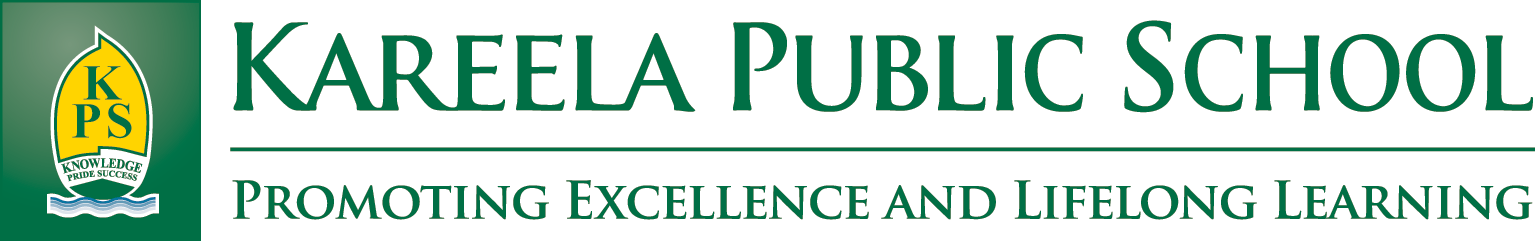 Student Leadership PolicyHouse captains and vice-captainsNomination process – to be held in November each year Students who have been on detention during the year will have their application reviewed for suitability by the school staff.Interested year 5 (for captain) and year 4 (for vice) students will self- nominate and complete an application for sport leadership indicating evidence of:involvement in school sporting programs and school sporting representation;upholding the school values; andleadership in upholding the school’s Code of Conduct for sportSchool captains and vice-captains will be elected prior to Sports Captains. Students will then become ineligible to stand for Sports CaptainsNominated students will submit a short paragraph supporting their election.Students in Years 2-5 will vote for House captains and vice captains with the no. 1 placed against the student of their choice. House captains and vice-captains will not be members of the Student Parliament.______________________________________________________________________________________Application for School Sport Leadership 2019Student name: _______________________________________________House: _______________Please list under the headings below.I have been involved in the school’s sporting programs and school sporting representation by:………………………………………………………………………………………………………………………………………………………………………………………………………………………………………………………………………………………………………………………………………………………………………………………………………………………………………………………………………………………………………………………………………………………………………………………………………………………………………………………………………………………………………………………I have demonstrated sporting leadership by upholding the School’s Code of Conduct for sport by:…………………………………………………………………………………………………………………………………………………………………………………………………………………………………………………………………………………………………………………………………………………………………………………………………………………………………………………………………………………………………………………………………………………………………………………………………………………………………………………………………………………………………………………………………………………………………………………………………………………………………………………………………………………I have upheld the school’s values in the following ways:…………………………………………………………………………………………………………………………………………………………………………………………………………………………………………………………………………………………………………………………………………………………………………………………………………………………………………………………………………………………………………………………………………………………………………………………………………………………………………………………………………………………………………………………………………………………………………………………………………………………………………………………………………………If successful, I would like the following information included on the nomination form.Student name: _____________________________________________________As a Sport’s House leader at Kareela Public School in 2019 I would:1._________________________________________________________________________________2._________________________________________________________________________________3._________________________________________________________________________________4._________________________________________________________________________________5._________________________________________________________________________________